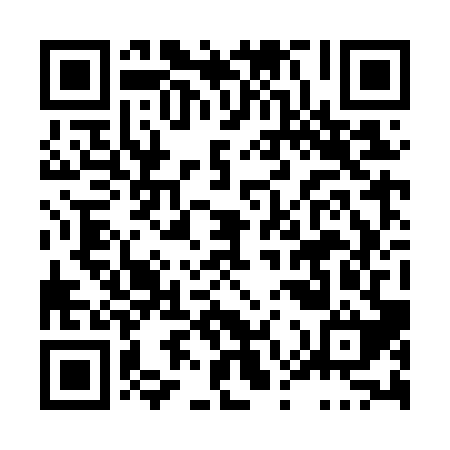 Prayer times for Developpement-Julien, Quebec, CanadaWed 1 May 2024 - Fri 31 May 2024High Latitude Method: Angle Based RulePrayer Calculation Method: Islamic Society of North AmericaAsar Calculation Method: HanafiPrayer times provided by https://www.salahtimes.comDateDayFajrSunriseDhuhrAsrMaghribIsha1Wed3:525:3112:445:467:579:372Thu3:505:3012:445:477:599:393Fri3:485:2812:445:488:009:414Sat3:465:2712:445:498:019:435Sun3:445:2512:445:498:039:456Mon3:425:2412:445:508:049:477Tue3:405:2212:435:518:059:488Wed3:375:2112:435:528:079:509Thu3:355:2012:435:528:089:5210Fri3:335:1812:435:538:099:5411Sat3:315:1712:435:548:109:5612Sun3:295:1612:435:558:129:5813Mon3:275:1412:435:558:1310:0014Tue3:265:1312:435:568:1410:0215Wed3:245:1212:435:578:1510:0416Thu3:225:1112:435:588:1710:0617Fri3:205:1012:435:588:1810:0818Sat3:185:0812:435:598:1910:1019Sun3:165:0712:436:008:2010:1220Mon3:155:0612:446:008:2110:1421Tue3:135:0512:446:018:2210:1522Wed3:115:0412:446:028:2410:1723Thu3:095:0312:446:028:2510:1924Fri3:085:0312:446:038:2610:2125Sat3:065:0212:446:048:2710:2326Sun3:055:0112:446:048:2810:2427Mon3:035:0012:446:058:2910:2628Tue3:024:5912:446:068:3010:2829Wed3:004:5912:446:068:3110:2930Thu2:594:5812:456:078:3210:3131Fri2:584:5712:456:078:3310:32